Shelby County Schools Weekly Lesson Analysis/Planning Document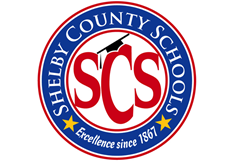 Social Studies Grades K-12Teacher’s Name: Rachel Stafford	Grade Level / Module:   8th U.S. HistoryWeek of Sept. 4-8Monday Tuesday Wednesday Thursday Friday SS TN Standard(s):8.16, 8.228.21, 8.228.16, 8.21, 8.22Student Outcomes:What will students know and be able to do as a result of this lesson?Student can tell youStudent can tell youwhat contributed to American individualism and why that is important.why Benjamin Franklin’s written contributions were important to the American Revolution.Student can tell you why the Zenger trial was important.Student can tell you how the Declaration of Independence is still relevant today. Student can tell you why Common Sense and The Crisis use loaded language to make their point.Student can tell youwhat contributed to American individualism and why that is important.why Benjamin Franklin’s written contributions were important to the American Revolution.Student can tell you why the Zenger trial was important.Student can tell you how the Declaration of Independence is still relevant today. Student can tell you why Common Sense and The Crisis use loaded language to make their point.Student can tell youwhat contributed to American individualism and why that is important.why Benjamin Franklin’s written contributions were important to the American Revolution.Student can tell you why the Zenger trial was important.Student can tell you how the Declaration of Independence is still relevant today. Student can tell you why Common Sense and The Crisis use loaded language to make their point.Student can tell youwhat contributed to American individualism and why that is important.why Benjamin Franklin’s written contributions were important to the American Revolution.Student can tell you why the Zenger trial was important.Student can tell you how the Declaration of Independence is still relevant today. Student can tell you why Common Sense and The Crisis use loaded language to make their point.Key Academic Vocabulary:RevenueWrit of assistanceResolutionEffigyBoycottrepealRebellionPropagandaCommittee of correspondenceRevenueWrit of assistanceResolutionEffigyBoycottrepealRebellionPropagandaCommittee of correspondenceResources / Materials:Pre-testStudent data trackerProjected datesPassage:  The American Revolution and Political Upheaval Led to US IndependencePower PointChapter 5, Lesson 1Power PointChapter 5, Lesson 2 Chapter 5 Mid-chapter QuizPassage:  Events Leading to the American RevolutionWarm-Up / Bell Ringer:Examples: Identifications, Vocabulary, Map Skills(Suggest no more than 5 minutes.)Chapter 5 Pre-TestHow are people’s reactions to taxes today similar to what colonists felt?5-1 HWWhat did some colonists smuggle in the 1760s?Why did colonists oppose the Stamp Act?What did the Townshend Act do?5-2 HWWrite and account of the Boston Massacre from the point of view of a British soldier involved in the event.  Explain your reasoning.Essential Question / Relevance: Develop student interest and connect learning todaily standards. Why was the idea of individualism so revolutionary? Is it still today? Why do societies mythologize certain important historical figures? Should freedom of the press mean freedom to print anything we want whether it is true or not?What incites people to violence and revolution? Can large-scale change be carried out without bloodshed?Why was the idea of individualism so revolutionary? Is it still today? Why do societies mythologize certain important historical figures? Should freedom of the press mean freedom to print anything we want whether it is true or not?What incites people to violence and revolution? Can large-scale change be carried out without bloodshed?Why was the idea of individualism so revolutionary? Is it still today? Why do societies mythologize certain important historical figures? Should freedom of the press mean freedom to print anything we want whether it is true or not?What incites people to violence and revolution? Can large-scale change be carried out without bloodshed?Why was the idea of individualism so revolutionary? Is it still today? Why do societies mythologize certain important historical figures? Should freedom of the press mean freedom to print anything we want whether it is true or not?What incites people to violence and revolution? Can large-scale change be carried out without bloodshed?High-Quality Text(s):Passage:  The American Revolution and Political Upheaval Led to US IndependenceChapter 5, Lesson 1Chapter 5, Lesson 2Passage:  Events Leading to the American RevolutionText-Specific Inquiry:Teacher guided inquiry into content-rich texts,images or other content. The Proclamation of 1763What did the law say?Why did the British pass this law?Why did many colonist dislike this law?Who did Greenville try to stop smuggling?Vocab. Box:  Writ of AssistanceThe Sugar Act (1764)Why did Parliament pass the Act?What did the Law do?How did the colonists react?Why did the colonists react that way?Boston, MAWhy were soldiers in Boston, MA in 1768?How did most colonists react to the soldiers?Did the soldiers help or harm the situation by their behavior?What was the effect of the soldiers being stationed in Boston?Boston MassacreExplain the Boston MassacreHow did Patriot leaders use the Boston Massacre to their advantage?What were the effects of the Boston Massacre?Passage:  Events Leading to the American RevolutionCreate a timeline of the events and summarize the events.Text-Specific Application:Teacher facilitated small group or partnerstrategies to deepen student understanding andfoster robust, collaborative discussion.Passage:  The American Revolution and Political Upheaval Led to US IndependenceWhy did colonists rebel?Explain the Battle of Saratoga.In your own words, explain the importance of the American Revolution.The Stamp Act (1765)What did the Stamp Act do?What were colonists arguments against the law?How did the colonists react to he law?How did Parliament react to the colonists?The Townshend ActWhat did the Townshend Act do?How did the colonists react?How were the taxes in the Townshend Act different from previous taxes?After the Boston MassacreWhat did Parliament do for the British East India Company?How did the colonial boycotts affect the British East India Company?What did the British East India Company decide to do?Explain the reaction in Boston to Parliaments action.Explain the Boston Tea Party.Explain how King George and Parliament responded to the Boston Tea Party.Chapter 5 Mid Chapter QuizClosure:Individual students synthesize and/or summarizelearning for the day.Summarize three interesting things you learned today with justification through textual evidence.Compare and Contrast the Stamp Act and Townshend Acts.  Once you organize your thoughts in a venn diagram, write a paragraph that contains at least two pieces of textual evidence. Coercive ActsWhat was the purpose of the Coercive Acts?Explain what the Coercive Acts did.Explain how the colonists reacted to the new laws.What did the colonists call the Coercive Acts?  Why?Why was the Quebec Act significant?Explain the effects of the Coercive Acts on Boston.  Do you feel the King and Parliament were justified in passing these laws?  Why or why not?  Justify your reasoning with at least two pieces of textual evidence.Weekly Assessment:Guidance is provided weekly in the map tosupport robust student writing every week that is strongly aligned to Social Studies contentstandards.Chapter 5 (Projected Dates)Mid Chapter Quiz: Friday, Sept. 8Vocabulary Quiz:  Wednesday, September 13Journal Check:  Thursday, September 14Test:  Thursday, September 14Chapter 5 (Projected Dates)Mid Chapter Quiz: Friday, Sept. 8Vocabulary Quiz:  Wednesday, September 13Journal Check:  Thursday, September 14Test:  Thursday, September 14Chapter 5 (Projected Dates)Mid Chapter Quiz: Friday, Sept. 8Vocabulary Quiz:  Wednesday, September 13Journal Check:  Thursday, September 14Test:  Thursday, September 14Test:  September 1Chapter 5 (Projected Dates)Mid Chapter Quiz: Friday, Sept. 8Vocabulary Quiz:  Wednesday, September 13Journal Check:  Thursday, September 14Test:  Thursday, September 14Homework:Homework Chapter 55-1:  Thursday, September 75-2:  Friday, September 85-3:  Tuesday, September 135-4:  Wednesday, September 13Final HW Turn in:  Thursday, September 14Homework Chapter 55-1:  Thursday, September 75-2:  Friday, September 85-3:  Tuesday, September 135-4:  Wednesday, September 13Final HW Turn in:  Thursday, September 14Homework Chapter 55-1:  Thursday, September 75-2:  Friday, September 85-3:  Tuesday, September 135-4:  Wednesday, September 13Final HW Turn in:  Thursday, September 14Homework Chapter 55-1:  Thursday, September 75-2:  Friday, September 85-3:  Tuesday, September 135-4:  Wednesday, September 13Final HW Turn in:  Thursday, September 14